Andel Lodge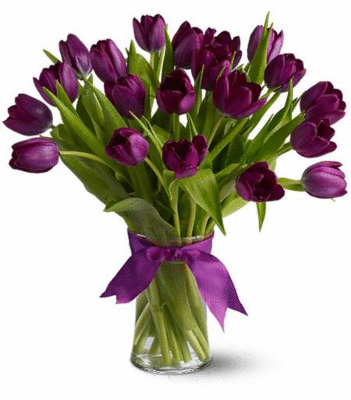 Mother’s Day Lunch MenuSunday 26th March 2017Home – made French Onion SoupMedley of deep fried Seafood with a Sweet Chilli DipMelon, Mandarin & Passionfruit Cocktail with Ginger Wine SyrupBaked Field Mushroom filled with Bacon & StiltonoooOoooExtra Mature Topside of Beef with home – made Yorkshire Pudding and Roast PotatoesRoast Norfolk Turkey, Stuffing, Sausage wrap and Roast PotatoesPan fried Red Mullet with a Seafood VelouteSupreme of Chicken with a Leek & Cheese SaucePort Wine Strudel: 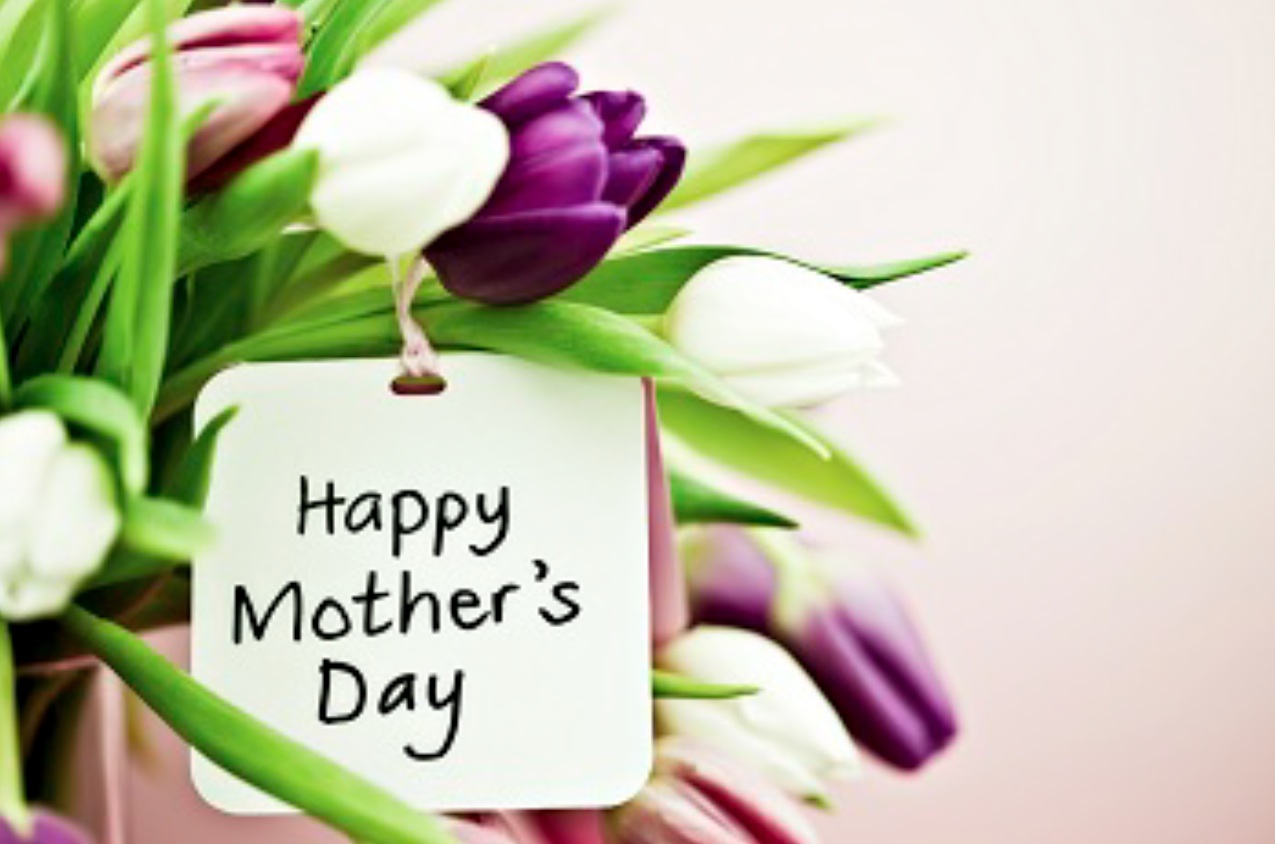 Chestnuts, parsnips & sweet potato in a port sauce, wrapped in puff pastryAll mains served with a selection of fresh vegetablesoooOoooHome – made Rhubarb Crumble with CustardHome – made Chocolate Fudge Brownie SundaeBelgian Sugar Waffle with Strawberry Ice Cream & Fresh StrawberriesLemon Meringue Roulade with Cream & Raspberry CoulisCoffee with Chocolates£24.50 per headA Gift for All MumsBooking Essential: Call 01553 810256